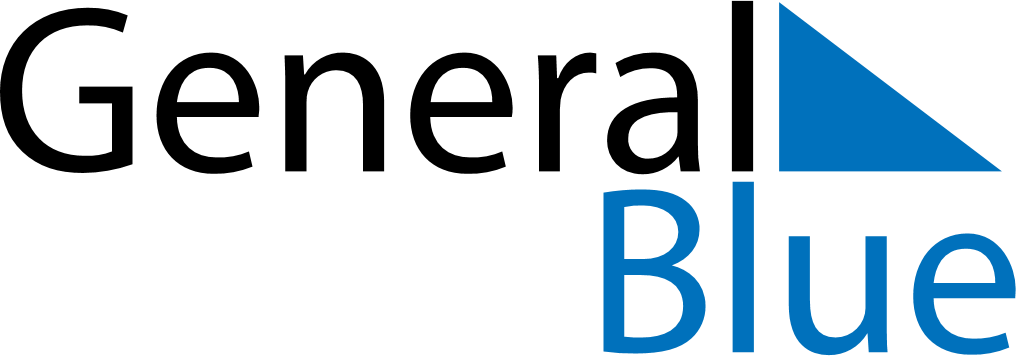 December 2021December 2021December 2021ReunionReunionMONTUEWEDTHUFRISATSUN1234567891011121314151617181920212223242526Abolition of SlaveryChristmas Day2728293031